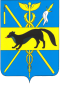 АДМИНИСТРАЦИЯБОГУЧАРСКОГО МУНИЦИПАЛЬНОГО РАЙОНАВОРОНЕЖСКОЙ ОБЛАСТИКомиссия по соблюдению требований к служебному поведению руководителями муниципальных учреждений Богучарского муниципального района Воронежской области, подведомственных администрации Богучарского муниципального района Воронежской области и урегулированию конфликта интересовРЕШЕНИЕот «22»  января  2021  г. № 1                             г. БогучарО рассмотрении представления прокуратуры Богучарского района от 25.12.2020 № 2-2-2020 «Об устранении нарушений законодательства о противодействии коррупции».В соответствии с Федеральным законом от 06.10.2003 № 131 - ФЗ «Об общих принципах организации местного самоуправления в Российской Федерации», Трудовым кодексом Российской Федерации, Федеральным законом от 25.12.2008 № 273-ФЗ «О противодействия коррупции», рассмотрев представление прокуратуры Богучарского района от 25.12.2020 № 2 - 2 - 2020 «Об устранении нарушений законодательства в области противодействия коррупции», руководствуясь распоряжением администрации Богучарского муниципального района от 17.04.2018 года № 83-р «О порядке сообщения руководителями муниципальных учреждений Богучарского муниципального района Воронежской области, подведомственных администрации Богучарского муниципального района Воронежской области, о возникновении личной заинтересованности при исполнении должностных обязанностей, которая приводит или может привести к конфликту интересов, и утверждении Положения о комиссии по соблюдению требований к служебному поведению руководителями муниципальных учреждений Богучарского муниципального района Воронежской области, подведомственных администрации Богучарского муниципального района Воронежской области и урегулированию конфликта интересов» комиссия по соблюдению требований к служебному поведению руководителями муниципальных учреждений Богучарского муниципального района Воронежской области, подведомственных администрации Богучарского муниципального района Воронежской области и урегулированию конфликта интересов р е ш и л а:1. Признать, что руководителем МКУ не были приняты должные меры по урегулированию конфликта интересов.2. Рекомендовать главе Богучарского муниципального района Кузнецову В.В. привлечь руководителя МКУ к дисциплинарной ответственности за несоблюдение антикоррупционного законодательства по соблюдению требований по урегулированию конфликта интересов.Председателя комиссии 	                                                   Н.А. Самодурова